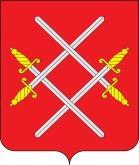 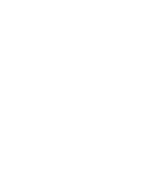 АДМИНИСТРАЦИЯ РУЗСКОГО ГОРОДСКОГО ОКРУГАМОСКОВСКОЙ ОБЛАСТИПОСТАНОВЛЕНИЕот __________________________ №_______О внесении изменений в  Порядок предоставления муниципальными учреждениями в сфере физической культуры и спорта Рузского городского округа Московской области платных услуг и расходования средств, полученных от их оказания, утвержденный постановлением Администрации Рузского  городского округа Московской области от 24.07.2019 № 3685 В соответствии с Федеральным законом от 12.01.1996 № 7-ФЗ «О некоммерческих организациях», Федеральным законом от 06.10.2003. №131-Ф3 «Об общих принципах организации местного самоуправления в Российской Федерации»,  распоряжением Министерства физической культуры, спорта и работы с молодежью Московской области от 30.12.2013 N 14-224-Р «Об утверждении перечня и цен (тарифов) в 2014 году на физкультурно-оздоровительные и спортивные услуги, предоставляемые на платной основе государственными бюджетными учреждениями Московской области, подведомственными Министерству физической культуры, спорта и работы с молодежью Московской области», руководствуясь Уставом Рузского городского округа, постановляет:	 1.  Внести в  Порядок предоставления муниципальными учреждениями в сфере физической культуры и спорта Рузского городского округа Московской области платных услуг и расходования средств, полученных от их оказания, утвержденный постановлением Администрации Рузского городского округа Московской области от 24.07.2019 № 3685 «Об утверждении Порядка предоставления муниципальными учреждениями в сфере физической культуры и спорта Рузского городского округа Московской области платных услуг и расходования средств, полученных от их оказания» (далее-Порядок) следующие изменения:1.1.  Пункт 3.5.  раздела III Учет и расходование средств, полученных от оказания платных услуг  Порядка изложить в следующей редакции:«3.5. Средства, полученные от оказания платных услуг направляются:- до 70% на оплату труда и начисления на выплаты по оплате труда в т.ч. выплату стимулирующего характера руководителям и работникам Учреждений;- до 40% на оплату коммунальных услуг, включая расходы по оплате кредиторской задолженности; услуг связи и интернета, на транспортные услуги; арендную плату за пользование имуществом; за работы и услуги по содержанию имущества, услуги по обеспечению пожарной безопасности; на оплату налогов, штрафов, пени, госпошлин, взносов за участие в соревнованиях; на услуги по организации питания, на прочие расходы в части текущего содержания Учреждения;- до 40% на увеличение стоимости основных средств и материальных запасов, приобретение мебели, спортивного инвентаря, экипировки, продуктов питания, хозяйственных товаров, ГСМ, электротоваров, техники, и пр. для нужд Учреждения».2. Разместить настоящее Постановление на официальном сайте Рузского городского округа в сети «Интернет».3. Контроль за исполнением данного постановления возложить на Заместителя Главы Администрации Рузского городского округа Пеняева Ю.А.Глава городского округа	                                                     Н.Н. Пархоменко	Верно: начальник общего отдела                                                О.П. ГавриловаИсп.: Будаева Оксана МихайловнаГлавный экономист, МКУ РГО «Комитет по физической культуре и спорту»,(496-27) 24-341; sportkom09@mail.ru